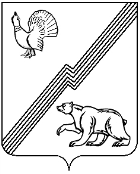 АДМИНИСТРАЦИЯ ГОРОДА ЮГОРСКАХанты-Мансийского автономного округа – ЮгрыПОСТАНОВЛЕНИЕот 01.02.2023        			  			                             №141-пОб утверждении реестра домов,жилые помещения в которых признанынепригодными для проживания, в городе Югорскепо состоянию 01.01.2023На основании постановления Правительства Российской Федерации от 28.01.2006 № 47 «Об утверждении положения о признании жилым помещением, жилого помещения непригодным для проживания, а также многоквартирного дома аварийным и подлежащим сносу или реконструкции», рассмотрев заключения, представленные Межведомственной комиссией по оценке и обследованию помещения в целях признания его жилым помещением, жилого помещения пригодным (непригодным) для проживания, а также многоквартирного дома аварийным и подлежащим сносу или реконструкции, действующей в соответствии с постановлением администрации города Югорска от 25.12.2015 № 3802, утвердить реестр домов, жилые помещения в которых признаны непригодными для проживания, в городе Югорске по состоянию на 01.01.2023 (приложение).Исполняющий обязанностиглавы города Югорска					                  Л.И. НосковаПриложение к постановлению администрации города Югорска от __________ № ________Реестр домов, жилые помещения в которых признаны непригодными для проживания, в городе Югорскепо состоянию на 01.01.2023Всего - 85 дома, в них - 324 жилых помещений, общей площадью – 17 026,40 кв.м.; 701 - человек.№ п/пГод  постройки% износаКол-во жилых помещений (квартир, комнат в общежитиях или коммунальных квартирах)Кол-во жилых помещений (квартир, комнат в общежитиях или коммунальных квартирах)Кол-во жилых помещений (квартир, комнат в общежитиях или коммунальных квартирах)Площадь жилых помещений, кв.м.Площадь жилых помещений, кв.м.Площадь жилых помещений, кв.м.Количество проживающих, чел.Количество проживающих, чел.Количество проживающих, чел.Дата, номер документа о признании непригодным для проживанияПроизведено расселениеПримечание№ п/пУлица, переулок, проспект№ домаГод  постройки% износаВсегоСоц. наймВ собственностиВсегоСоц. наймВ собственностиВсегоСоц. наймВ собственностиДата, номер документа о признании непригодным для проживанияПроизведено расселениеПримечание134567891011121314151617181Вавилова6198465211106,453,353,1523заключение МК от 31.08.1212Гастелло1119736222112,3112,355протокол комиссии № 4               от 29.12.20063Дружбы народов1а19871176,576,544Постановление от 13.08.2020
№ 11074Дружбы народов2199065211108,269,338,9954заключение МК от 30.08.125Дружбы народов12197265211134,871,263,6211заключение МК от 30.08.126Дружбы народов3,кв.11972701159,759,733Постановление от 27.12.2017               № 33057Есенина11980612294,494,422протокол комиссии № 6              от 29.12.20068Заводская 2019826522142,7142,733заключение МК от 30.08.129Калинина4319706422109,3109,377протокол комиссии № 6           от 29.12.200610Калинина3119696422105,0105,033протокол комиссии № 6           от 29.12.200611Калинина371970612286,045,840,2211протокол комиссии № 6              от 29.12.200612Калинина4119686322121,060,260,8321протокол комиссии № 6               от 29.12.200613Калинина919706244111,4111,433протокол комиссии № 6           от 29.12.200614Калинина13197064312137,162,974,2835протокол комиссии № 5         от 25.12.200615Калинина1719706222155,7155,744протокол комиссии № 5         от 25.12.200616Калинина4719706333169,3169,399протокол комиссии № 6            от 29.12.200617Калинина3519706521182,942,140,81073заключение МК от 30.08.1218Калинина49197062211107,550,157,4312заключение МК от 30.08.1219Калинина3, кв. 21976681188,188,122заключение МК от 16.04.201520Калинина201970632295,095,022протокол комиссии № 6               от 29.12.200621Калинина22, кв.11968651157,957,922Постановление от 22.11.2016 
№ 287322Клары Цеткин10197867211194,397,197,2514протокол комиссии № 6           от 29.12.2006123Клары Цеткин1419817022120,3120,333протокол комиссии № 6       от 29.12.2006124Клары Цеткин319776333185,9185,944протокол комиссии № 6              от 29.12.200625Клары Цеткин5197867211120,272,947,3945протокол комиссии № 6            от 29.12.200626Клары Цеткин8, кв. 11978941177,877,855Постановление  от 05.02.2020 
№ 20527Ленина321984651616899,3899,35353протокол комиссии № 6            от 29.12.200628Ленина5199911115,0115,011Постановление  от 19.05.2020               № 66529Лесная18197068431210,3153,157,2835протокол комиссии № 6              от 29.12.200630Лесная15197063211129,992,037,9211заключение МК от 30.08.1231Лесная16, кв.21973661154,40,054,422заключение МК от 201532Лесная1,кв.21985681156,50,056,522Постановление от 07.03.2017 
№ 49233Лесозаготовителей4, кв.11966621151,00,051,011Постановление от 09.02.2017 
№ 35234Лесозаготовителей141966681172,372,311Постановление от 12.09.2017 
№ 217535Лесозаготовителей381966801149,449,411Постановление  от 18.07.2018
№ 200036Лесозаготовителей421979731136,236,211Постановление  от 23.03.2020 
№ 45337Лесозаготовителей501980741134,434,411Постановление № 1179-п             от 29.06.2021 38Лесозаготовителей5219641152,952,933Постановление от 30.09.2020
№ 141339Мира6219863214181 532,9695,2837,7702347протокол комиссии № 4            от 23.11.2006740Мира37197064211101,256,045,2734протокол комиссии № 5           от 25.12.200641Мира39197062,322123,9123,966протокол комиссии № 6          от 29.12.200642Мира7919846544246,40,0246,499заключение МК от 30.08.1243Мичурина7198233197,0197,099заключение МК от 30.08.1244Мичурина91982211137,471,166,3514заключение МК от 30.08.1245Мичурина4,кв.319821165,90,065,933Постановление от 07.03.2017 
№ 49046Никольская9А-21149,449,444Постановление  от 14.11.2018
№ 315247Новая4\11979211150,967,983,0734заключение МК от 30.08.1248Октябрьская4а1981312185,661,9123,7945протокол комиссии № 6         от 29.12.200649Октябрьская71974211130,062,367,7312протокол комиссии № 6      от 29.12.2006150Октябрьская81974211130,066,663,4211протокол комиссии № 6          от 29.12.200651Октябрьская371980312155,636,2119,41064протокол комиссии № 6          от 29.12.200652Октябрьская13,кв.219681140,440,411Постановление от 25.04.2017 
№ 90253пер. Северный 3197733154,0154,022протокол комиссии № 6           от 29.12.200654пер. Северный 7198333151,3151,344протокол комиссии № 6         от 29.12.200655пер. Северный 171985312151,535,3116,21064протокол комиссии № 6        от 29.12.200656пер. Титова11990201191 214,667,61147,041338заключение МК от 30.08.1257Попова23196622124,0124,022протокол комиссии № 6            от 29.12.200658Попова27196622126,0126,011протокол комиссии № 6           от 29.12.200659Снежная219841180,080,033Постановление от 27.12.2017 
№ 330360Советская1119782294,294,233протокол комиссии № 6          от 29.12.200661Советская55198144223,0223,066протокол комиссии № 6          от 29.12.200662Советская57а198533300,0300,066протокол комиссии № 6           от 29.12.200663Советская61,кв.319811154,454,422Постановление от 25.04.2017 
№ 90164Сосновая2,кв.2199262%1180,380,377Постановление от 07.09.2022 
№ 1922-п65Спортивная4319872411131 145,7535,3610,4441826протокол комиссии № 4              от 23.11.2006966Спортивная4519881688768,9429,0339,9211110протокол комиссии № 2           от 06.10.2006667Спортивная19197622120,5120,533протокол комиссии № 6          от 29.12.200668Спортивная491985261016566,2195,3370,9381424заключение МК от 31.08.12369Строителей2919801139,739,711Постановление от 30.07.2021 № 1410-п70Строителей3719891146,246,233Постановление от 25.04.2017 
№ 90471Строителей4319671151,651,611Постановление от 07.06.2017 
№ 133672Студенческая1319661136,936,90,066заключение МК от 31.08.1273Таежная391970211140,140,1100,0541протокол комиссии № 6           от 29.12.200674Таежная41197022141,0141,022протокол комиссии № 6               от 29.12.200675Таежная451970312188,150,0138,1725протокол комиссии № 6             от 29.12.200676Таежная47197022140,0140,033протокол комиссии № 6             от 29.12.200677Таежная61198722166,8166,844протокол комиссии № 6             от 29.12.200678Таежная721970211110,051,758,3211протокол комиссии № 6          от 29.12.200679Таежная1819781257747,4306,3441,1441925протокол комиссии № 6            от 29.12.2006180Таежная2219771248488,6162,5326,125619протокол комиссии № 6           от 29.12.2006381Таежная22В198412210732,1123,5608,634628протокол комиссии № 6         от 29.12.200682Таежная2319751239490,1129,8360,324618протокол комиссии № 6           от 29.12.2006183Таежная3, кв.119741140,140,111Постановление  от 26.11.2018
№ 324784Транспортная319821166,866,855заключение МКот 31.08.1285Транспортная1719831178,478,433Заключение               от 2015итогоитого3248923517 026,404 446,2015 580,2070119750434